北京力学会第25届学术年会参会回执注：报告标题*栏，做报告的参会者务必填写，只参会不做报告的参会者请留白希望您提前安排好个人日程，优先参加年会活动。年会具体日程安排及其它事项将在年会微信群中共享。微信扫码报名注册：     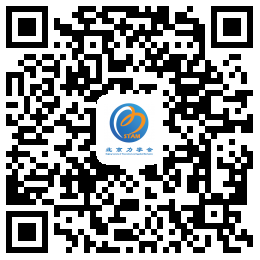 学术年会微信群：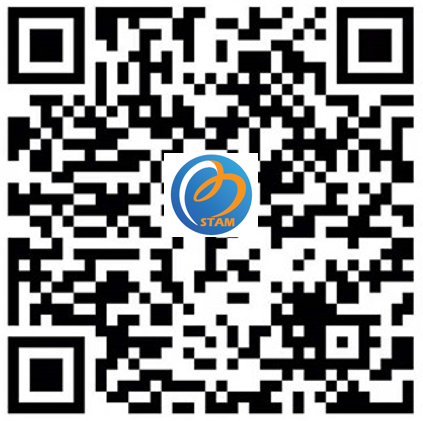 网银或手机银行汇款地址：户　名：北京力学会帐　户：11001079900053007264开户行：中国建设银行北京清华园支行备　注：参会代表姓名+单位联系人：张老师  010-62796786  zhyy628@mail.tsinghua.edu.cn手机：18201096869      北京力学会　　2018-10-16发票抬头： 发票抬头： 发票抬头： 发票金额：    元    张纳税人识别号:纳税人识别号:纳税人识别号:纳税人识别号:发票邮寄地址、邮编，联系人姓名、手机：发票邮寄地址、邮编，联系人姓名、手机：发票邮寄地址、邮编，联系人姓名、手机：发票邮寄地址、邮编，联系人姓名、手机：参会者姓名所在分组报告标题*E-Mail